We would like to know your view on Aviation Safety. In your own term, please answer the following questions. Use additional sheets of paper                 if required.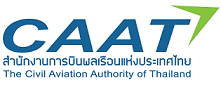 Describe your working experience in The Civil Aviation Safety Management?Based on your experience, would you be able to describe safety issues in Thailand           Civil Aviation System?According to you, what is the key to the successful implementation of SMS? Describe.  